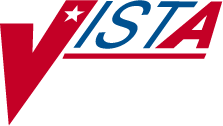 INPATIENT MEDICATIONSNURSE’S USER MANUALVersion 5.0January 2005(Revised August 2008)Department of Veterans AffairsVistA Health Systems Design and Development Revision History	Each time this manual is updated, the Title Page lists the new revised date and this page describes the changes. If the Revised Pages column lists “All,” replace the existing manual with the reissued manual. If the Revised Pages column lists individual entries (e.g., 25, 32), either update the existing manual with the Change Pages Document or print the entire new manual.(This page included for two-sided copying.)Note: No special order checks are performed for specific drugs (e.g., Clozapine). Orders for Clozapine or similar special meds entered through Inpatient Medications will not yield the same results that currently occur when the same order is entered through Outpatient Pharmacy (including eligibility checks and national roll up to the National Clozapine Coordinating Center (NCCC). Any patients requiring special monitoring should also have an order entered through Outpatient Pharmacy at this time.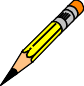 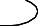 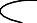 The nurse can enter an order set at this prompt. An order set is a group of pre-written orders. The maximum number of orders is unlimited. Order sets are created and edited using the Order Set Enter/Edit option found under the Supervisor’s Menu.Order sets are used to expedite order entry for drugs that are dispensed to all patients in certain medical practices or for certain procedures. Order sets are designed to be used when a recognized pattern for the administration of drugs can be identified. For example:A pre-operative series of drugs administered to all patients undergoing a certain surgical procedure.A certain series of drugs to be dispensed to all patients prior to undergoing a particular radiographic procedure.A certain group of drugs, prescribed by a provider for all patients, that is used for treatment on a certain medical ailment or emergency.Order sets allow rapid entering of this repetitive information, expediting the whole order entry process. Experienced users might want to set up most of their common orders as order sets.Order set entry begins like other types of order entry. At the “Select DRUG:” prompt, S.NAME should be entered. The NAME represents the name of a predefined order set. The characters S. tell the software that this will not be a single new order entry for a single drug, but a set of orders for multiple drugs. The S. is a required prefix to the name of the order set. When the user types the characters S.?, a list of the names of the order sets that are currently available will be displayed. If S. (<Spacebar> and <Enter>) is typed, the previous order set is entered.After the entry of the order set, the software will prompt for the Provider’s name and Nature of Order. After entry of this information, the first order of the set will automatically be entered. The options available are different depending on the type of order entry process that is enabled– regular, abbreviated, or ward. If regular or abbreviated order entry is enabled, the user will be shown one order at a time, all fields for each order of the order set and then the “Select Item(s): Next Screen //” prompt. The user can then choose to take an action on the order. Once an action is taken or bypassed, the next order of the order set will be entered automatically. After entry of all the orders in the order set, the software will prompt for more orders for the patient. At this point the user can proceed exactly as in new order entry, and respond accordingly.When a drug is chosen, if an active drug text entry for the Dispense Drug and/or Orderable Item linked to this drug exists, then the prompt, “Restriction/Guideline(s) exist. Display?:” will be displayed along with the corresponding defaults. The drug text indicator will be <DIN> and willbe displayed on the right hand corner on the same line as the Orderable Item. This indicator will be highlighted.If the Dispense Drug or Orderable Item has a non-formulary status, this status will be displayed on the screen as “*N/F*” beside the Dispense Drug or Orderable Item.“DOSAGE ORDERED:” (Regular and Abbreviated)To allow pharmacy greater control over the order display shown for Unit Dose orders on profiles, labels, MARs, etc., the DOSAGE ORDERED field is not required if only one Dispense Drug exists in the order. If more than one Dispense Drug exists for the order, then this field is required.When a Dispense Drug is selected, the selection list/default will be displayed based on the Possible Dosages and Local Possible Dosages.Example: Dispense Drug with Possible DosagesAll Local Possible Dosages will be displayed within the selection list/default.Example: Dispense Drug with Local Possible DosagesNote: If an order contains multiple Dispense Drugs, Dosage Ordered should contain the total dosage of the medication to be administered.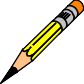 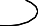 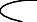 The user has the flexibility of how to display the order view on the screen. When the user has chosen the drug and when no Dosage Ordered is defined for an order, the order will be displayed as:Example: Order View Information when Dosage Ordered is not DefinedWhen the user has chosen the drug and Dosage Ordered is defined for the order, it will be displayed as:Example: Order View Information when Dosage Ordered is DefinedThe DOSAGE ORDERED and the UNITS PER DOSE fields are modified to perform the following functionality:Entering a new backdoor order:If the Dosage Ordered entered is selected from the Possible Dosages or the Local Possible Dosages, the user will not be prompted for the Units Per Dose. Either the BCMA Units Per Dose or the Dispense Units Per Dose, defined under the Dispense Drug, will be used as the default for the Units Per Dose.If a free text dose is entered for the Dosage Order, the user will be prompted for the Units Per Dose. A warning message will display when the entered Units Per Dose does not seem to be compatible with the Dosage Ordered. The user will continue with the next prompt.Finishing pending orders:If the Dosage Ordered was selected from the Possible Dosages or the Local Possible Dosages, either the BCMA Units Per Dose or the Dispense Units Per Dose, defined under the Dispense Drug, will be used as the default for the Units Per Dose.If a free text dose was entered for the pending order, the UNITS PER DOSE field will default to 1. A warning message will display when the Units Per Dose does not seem to be compatible with the Dosage Ordered when the user is finishing/verifying the order.Editing order:1. Any time the DOSAGE ORDERED or the UNITS PER DOSE field is edited, a check will be performed and a warning message will display when the Units Per Dose does not seem to be compatible with the Dosage Ordered. Neither field will be automatically updated.Note: There will be no Dosage Ordered check against the Units Per Dose if a Local Possible Dosage is selected.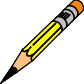 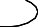 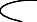 “UNITS PER DOSE:” (Regular)This is the number of units (tablets, capsules, etc.) of the selected Dispense Drug to be given when the order is administered.When a selection is made from the dosage list provided at the “DOSAGE ORDERED:” prompt, then this “UNITS PER DOSE:” prompt will not be displayed unless the selection list/default contains Local Possible Dosages. If a numeric dosage is entered at the “DOSAGE ORDERED:” prompt, but not from the selection list, then the default for “UNITS PER DOSE:” will be calculated as follows: DOSAGE ORDERED/STRENGTH = UNITS PER DOSE and will not be displayed.If free text or no value is entered at the “DOSAGE ORDERED:” prompt, the “UNITS PER DOSE:” prompt will be displayed. When the user presses <Enter> past the “UNITS PER DOSE:” prompt, without entering a value, a “1” will be stored. A warning message will be generated when free text is entered at the “DOSAGE ORDERED:” prompt and no value or an incorrect value is entered at the “UNITS PER DOSE:” prompt.“MED ROUTE:” (Regular and Abbreviated)Inpatient Medications uses the medication route provided by CPRS as the default when finishing an IV order, and transmits any updates to an order’s medication route to CPRS.Inpatient Medications determines the default medication route for a new order entered through Inpatient Medications, and sends the full Medication Route name for display on the BCMA VDL.This is the administration route to be used for the order. If a Medication Route is identified for the selected Orderable Item, it will be used as the default for the order. Inpatient Medications applies the Medication Route provided by CPRS as the default when finishing an IV order.If no medication route is specified, Inpatient Medications will use the Medication Route provided by CPRS as the default when finishing an IV order.If updates are made to the medication route, Inpatient Medications will transmit any updates to an order’s Medication Route to CPRS.Inpatient Medications determines the default Medication Route for a new order.Inpatient Medications sends the full Medication Route name for display on the BCMA VDL.“SCHEDULE TYPE:” (Regular)This defines the type of schedule to be used when administering the order. If the Schedule Type entered is one-time, the ward parameter, DAYS UNTIL STOP FOR ONE-TIME, is accessed to determine the stop date. When the ward parameter is not available, the system parameter, DAYS UNTIL STOP FOR ONE-TIME, will be used to determine the stop date. When neither parameter has been set, one-time orders will use the ward parameter, DAYS UNTIL STOP DATE/TIME, to determine the stop date instead of the start and stop date being equal.When a new order is entered or an order entered through CPRS is finished by pharmacy, the default Schedule Type is determined as described below:If no Schedule Type has been found and a Schedule Type is defined for the selected Orderable Item, that Schedule Type is used for the order.If no Schedule Type has been found and the schedule contains PRN, the Schedule Type is PRN.If no Schedule Type has been found and the schedule is “ON CALL”, “ON-CALL” or “ONCALL”, the Schedule Type is ON CALL.For all others, the Schedule Type is CONTINUOUS.Note: During backdoor order entry, the Schedule Type entered is used unless the schedule is considered a ONE-TIME schedule. In that case, the Schedule Type is changed to ONE TIME.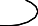 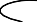 “SCHEDULE:” (Regular and Abbreviated)This defines the frequency the order is to be administered. Schedules must be selected from the ADMINISTRATION SCHEDULE file, with the following exceptions:Schedule containing PRN: (Ex. TID PC PRN). If the schedule contains PRN, the base schedule must be in the ADMINISTRATION SCHEDULE file.Day of week schedules (Ex. MO-FR or MO-FR@0900)Admin time only schedules (Ex. 09-13)While entering a new order, if a Schedule is defined for the selected Orderable Item, that Schedule is displayed as the default for the order.“ADMINISTRATION TIME:” (Regular)This defines the time(s) of day the order is to be given. Administration times must be entered in a two or four digit format . If you need to enter multiple administration times, they must be separated by a dash (e.g., 09-13 or 0900-1300). If the schedule for the order contains “PRN”, all Administration Times for the order will be ignored. In new order entry, the default Administration Times are determined as described below:If Administration Times are defined for the selected Orderable Item, they will be shown as the default for the order.If Administration Times are defined in the INPATIENT WARD PARAMETERS file for the patient’s ward and the order’s schedule, they will be shown as the default for the order.	If Administration Times are defined for the Schedule, they will be shown as the default for the order.“SPECIAL INSTRUCTIONS:” (Regular and Abbreviated)These are the Special Instructions (using abbreviations whenever possible) needed for the administration of this order. This field allows up to 180 characters and utilizes the abbreviations and expansions from the MEDICATION INSTRUCTION file. For new order entry, when Special Instructions are added, the nurse is prompted whether to flag this field for display in a BCMA message box. When finishing orders placed through CPRS, where the Provider Comments are not too long to be placed in this field, the nurse is given the option to copy the comments into this field. Should the nurse choose to copy and flag these comments for display in a BCMA message box on the Virtual Due List (VDL), an exclamation mark “!” will appear in the order next to this field.Note: For “DONE” Orders (CPRS Med Order) only, the Provider Comments are automatically placed in the SPECIAL INSTRUCTIONS field. If the Provider Comments are greater than 180 characters, Special Instructions will display “REFERENCE PROVIDER COMMENTS IN CPRS FOR INSTRUCTIONS.”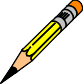 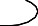 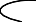 “START DATE/TIME:” (Regular and Abbreviated)This is the date and time the order is to begin. For Inpatient Medications orders, the Start Date/Time is initially assigned to the CLOSEST ADMINISTRATION TIME, NEXT ADMINISTRATION TIME or NOW (which is the login date/time of the order), depending on the value of the DEFAULT START DATE CALCULATION field in the INPATIENT WARD PARAMETERS file. Start Date/Time may not be entered prior to 7 days from the order’s Login Date.“EXPECTED FIRST DOSE:” (Regular and Abbreviated)Inpatient Medications no longer displays an expected first dose for orders containing a schedule with a schedule type of One-time. The system also no longer displays an expected first dose for orders containing a schedule with a schedule type of On-call. The Inpatient Medications application performs the following actions.Modifies order entry to allow entry of a Day-of-Week schedule in the following format: days@schedule name. For example, MO-WE-FR@BID or TU@Q6H.Translates the schedule into the appropriate administration times. For example, MO-WE- FR@BID is translated to MO-WE-FR@10-22.Modifies the expected first dose calculation to accept the new format of schedules. For example, MO-WE-FR@BID or MO@Q6H.Accepts the new formatted schedules from CPRS. For example, MO-WE-FR@BID or TU@Q6H. Translates a schedule received in the new format from CPRS into the appropriate schedule and administration times.“STOP DATE/TIME:” (Regular)This is the date and time the order will automatically expire. The system calculates the default Stop Date/Time for order administration based on the STOP TIME FOR ORDER site parameter. The default date shown is the least of (1) the <IV TYPE> GOOD FOR HOW MANY DAYS site parameter (where <IV TYPE> is LVPs, PBs, etc.), (2) the NUMBER OF DAYS FOR IV ORDER field (found in the IV ADDITIVES file) for all additives in this order, (3) the DAY (nD) or DOSE (nL) LIMIT field (found in the PHARMACY ORDERABLE ITEM file) for the orderable item associated with this order or (4) the duration received from CPRS (if applicable). The Site Manager or Application Coordinator can change any fields. This package initially calculates a default Stop Date/Time, depending on the INPATIENT WARD PARAMETERS file except for one-time orders and Inpatient orders for Outpatients.For a one-time order, the ward parameter, DAYS UNTIL STOP FOR ONE-TIME, is accessed. When this parameter is not available, the system parameter, DAYS UNTIL STOP FOR ONE- TIME, will be used to determine the stop date. When neither parameter has been set, the ward parameter, DAYS UNTIL STOP DATE/TIME, will be used instead of the start and stop date being equal.“PROVIDER:” (Regular and Abbreviated)This identifies the provider who authorized the order. Only users identified as active Providers, who are authorized to write medication orders, may be selected.“SELF MED:” (Regular and Abbreviated)Identifies the order as one whose medication is to be given for administration by the patient. This prompt is only shown if the ‘SELF MED’ IN ORDER ENTRY field of the INPATIENT WARD PARAMETERS file is set to On.“NATURE OF ORDER:” (Regular and Abbreviated)This is the method the provider used to communicate the order to the user who entered or took action on the order. Nature of Order is defined in CPRS. Written will be the default for new orders entered. When a new order is created due to an edit, the default will be Service Correction. The following table shows some Nature of Order examples.The Nature of Order abbreviation will display on the order next to the Provider’s Name. The abbreviations will be in lowercase and enclosed in brackets. Written will display as [w], telephoned as [p], verbal as [v], policy as [i], electronically entered as [e], and service correction as [s]. If the order is electronically signed through the CPRS package AND the CPRS patch OR*3*141 is installed on the user’s system, then [es] will appear next to the Provider’s Name instead of the Nature of Order abbreviation.Example: New Order EntryEnter ?? for more actions-----------------------------------------report continues--------------------------------26	Inpatient Medications V. 5.0	August 2008Example: New Order Entry (continued)+	Enter ?? for more actions+	Enter ?? for more actionsIVFor IV order entry, the nurse must bypass the “Select DRUG:” prompt (by pressing <Enter>) and then choosing the IV Type at the “Select IV TYPE:” prompt. The following are the prompts that the nurse can expect to encounter while entering a new IV order for the patient.This option is only available to those nurses who have Inpatient Order Entry access.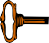 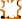 “Select IV TYPE:”IV types are admixture, piggyback, hyperal, syringe, and chemotherapy. An admixture is a Large Volume Parenteral (LVP) solution intended for continuous parenteral infusion. A piggyback is a small volume parenteral solution used for intermittent infusion. Hyperalimentation (hyperal) is long-term feeding of a protein-carbohydrate solution. A syringe IV type order uses a syringe rather than a bottle or a bag. Chemotherapy is the treatment and prevention of cancer with chemical agents.When an order is received from CPRS, Inpatient Medications will accept and send updates to IV Types from CPRS. When an IV type of Continuous is received, Inpatient Medications defaults to an IV type of Admixture. However, when an IV type of Intermittent is received, Inpatient Medications defaults to an IV type of piggyback.“Select ADDITIVE:”There can be any number of additives for an order, including zero. An additive or additive synonym can be entered. If the Information Resources Management Service (IRMS) Chief/Site Manager or Application Coordinator has defined it in the IV ADDITIVES file, the nurse may enter a quick code for an additive. The quick code allows the user to pre-define certain fields, thus speeding up the order entry process. The entire quick code name must be entered to receive all pre-defined fields in the order.Note: Drug inquiry is allowed during order entry by entering two question marks (??) at the STRENGTH prompt for information on an additive or solution.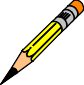 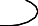 When an additive is chosen, if an active drug text entry for the Dispense Drug and/or Orderable Item linked to this additive exists, then the prompt, “Restriction/Guideline(s) exist. Display?:” will be displayed along with the corresponding defaults. The drug text indicator will be <DIN> and will be displayed on the right side of the IV Type on the same line. This indicator will be highlighted.If the Dispense Drug tied to the Additive or the Orderable Item has a non-formulary status, this status will be displayed on the screen as “*N/F*” beside the Additive or Orderable Item.“Select SOLUTION:”There can be any number of solutions in an order, depending on the type. It is even possible to require zero solutions when an additive is pre-mixed with a solution. If no solutions are chosen, the system will display a warning message, in case it is an oversight, and gives the opportunity to add one. The nurse may enter an IV solution or IV solution synonym.When a solution is chosen, if an active drug text entry for the Dispense Drug and/or Orderable Item linked to this solution exists, then the prompt, “Restriction/Guideline(s) exist. Display?:” will be displayed along with the corresponding defaults. The drug text indicator will be <DIN> and will be displayed on the right side of the IV Type on the same line. This indicator will be highlighted.If the Dispense Drug tied to the Solution or the Orderable Item has a non-formulary status, this status will be displayed on the screen as “*N/F*” beside the Solution or Orderable Item.“INFUSION RATE:”The infusion rate is the rate at which the IV is to be administered. This value, in conjunction with the total volume of the hyperal or the admixture type, is used to determine the time covered by one bag; hence, the system can predict the bags needed during a specified time of coverage. This field is free text for piggybacks. For admixtures, a number that will represent the infusion rate must be entered. The nurse can also specify the # of bags per day that will be needed.Example: 125 = 125 ml/hr (IV system will calculate bags needed per day), 125@2 = 125 ml/hr with 2 labels per day, Titrate@1 = Titrate with 1 label per day. The format of this field is either a number only or <FREE TEXT > @ <NUMBER OF LABELS PER DAY > (e.g., Titrate @ 1).When an order is received from CPRS, Inpatient Medications accepts infusion rates in both ml/hr and as “infuse over time.” In the Order View screen, for orders with an IV Type considered Intermittent, the infusion rate will display as “infuse over” followed by the time. For example, infuse over 30 minutes.Note: If an administration time(s) is defined, the number of labels will reflect the administration time(s) for the IVPB type orders. Example: one administration time of 12:00 is specified. The infusion rate is entered as 125@3. Only 1 label will print.“MED ROUTE:” (Regular and Abbreviated)Inpatient Medications uses the medication route provided by CPRS as the default when finishing an IV order, and transmits any updates to an order’s medication route to CPRS.Inpatient Medications determines the default medication route for a new order entered through Inpatient Medications, and sends the full Medication Route name for display on the BCMA VDL.This is the administration route to be used for the order. If a Medication Route is identified for the selected Orderable Item, it will be used as the default for the order. Inpatient Medications applies the Medication Route provided by CPRS as the default when finishing an IV order.If no medication route is specified, Inpatient Medications will use the Medication Route provided by CPRS as the default when finishing an IV order.If updates are made to the medication route, Inpatient Medications will transmit any updates to an order’s Medication Route to CPRS.Inpatient Medications determines the default Medication Route for a new order.Inpatient Medications sends the full Medication Route name for display on the BCMA VDL.“SCHEDULE:”This prompt occurs on piggyback and intermittent syringe orders. Schedules must be selected from the ADMINISTRATION SCHEDULE file, with the following exceptions:Schedule containing PRN: (Ex. TID PC PRN). If the schedule contains PRN, the base schedule must be in the ADMINISTRATION SCHEDULE file.Day of week schedules (Ex. MO-FR or MO-FR@0900)Admin time only schedules (Ex. 09-13)“ADMINISTRATION TIME:”This is free text. The pharmacist might want to enter the times of dose administration using military time such as 03-09-15-21. Administration times must be entered in a two or four digit format . If multiple administration times are needed, they must be separated by a dash (e.g., 09- 13 or 0900-1300). This field must be left blank for odd schedules, (e.g., Q16H).“OTHER PRINT INFO:”Free text is entered and can be up to 60 characters. For new order entry, when Other Print Info is added, the nurse is prompted whether to flag this field for display in a BCMA message box.When finishing orders placed through CPRS, where the Provider Comments are not too long to be placed in this field, the nurse is given the option to copy the comments into this field. Should the nurse choose to copy and flag these comments for display in a BCMA message box on the VDL, an exclamation mark “!” will appear in the order next to this field.Note: For “DONE” Orders (CPRS Med Order) only, the Provider Comments are automatically placed in the OTHER PRINT INFO field. If the Provider Comments are greater than 60 characters, Other Print Info will display “REFERENCE PROVIDER COMMENTS IN CPRS FOR INSTRUCTIONS.”“START DATE / TIME:”The system calculates the default Start Date/Time for order administration based on the DEFAULT START DATE CALCULATION field in the INPATIENT WARD PARAMETERSfile. This field allows the site to use the NEXT or CLOSEST administration or delivery time, or NOW, which is the order’s login date/time as the default Start Date. When NOW is selected for this parameter, it will always be the default Start Date/Time for IVs. This may be overridden by entering the desired date/time at the prompt.When NEXT or CLOSEST is used in this parameter and the IV is a continuous-type IV order, the default answer for this prompt is based on the delivery times for the IV room specified for that order entry session. For intermittent type IV orders, if the order has administration times, the start date/time will be the NEXT or CLOSEST administration time depending on the parameter. If the intermittent type IV order does not have administration times, the start date/time will round up or down to the closest hour. The Site Manager or Application Coordinator can change this field.“EXPECTED FIRST DOSE:” (Regular and Abbreviated)Inpatient Medications no longer displays an expected first dose for orders containing a schedule with a schedule type of One-time. The system also no longer display an expected first dose for orders containing a schedule with a schedule type of On-call. The Inpatient Medications application performs the following actions.Modifies order entry to allow entry of a Day-of-Week schedule in the following format: days@schedule name. For example, MO-WE-FR@BID or TU@Q6H.Translates the schedule into the appropriate administration times. For example, MO-WE- FR@BID is translated to MO-WE-FR@10-22.Modifies the expected first dose calculation to accept the new format of schedules. For example, MO-WE-FR@BID or MO@Q6H.Accepts the new formatted schedules from CPRS. For example, MO-WE-FR@BID or TU@Q6H.Translates a schedule received in the new format from CPRS into the appropriate schedule and administration times.“STOP DATE / TIME:”The system calculates the default Stop Date/Time for order administration based on the STOP TIME FOR ORDER site parameter. The default date shown is the least of (1) the <IV TYPE> GOOD FOR HOW MANY DAYS site parameter (where <IV TYPE> is LVPs, PBs, etc.), (2) the NUMBER OF DAYS FOR IV ORDER field (found in the IV ADDITIVES file) for all additives in this order, or (3) the DAY (nD) or DOSE (nL) LIMIT field (found in the PHARMACY ORDERABLE ITEM file) for the orderable item associated with this order. The Site Manager or Application Coordinator can change these fields.“NATURE OF ORDER:”This is the method the provider used to communicate the order to the user who entered or took action on the order. Nature of Order is defined in CPRS. “Written” will be the default for new orders entered. When a new order is created due to an edit, the default will be Service Correction. The following table shows some Nature of Order examples.The Nature of Order abbreviation will display on the order next to the Provider’s Name. The abbreviations will be in lowercase and enclosed in brackets. Written will display as [w], telephoned as [p], verbal as [v], policy as [i], electronically entered as [e], and service correction as [s]. If the order is electronically signed through the CPRS package AND the CPRS patch OR*3*141 is installed on the user’s system, then [es] will appear next to the Provider’s Name instead of the Nature of Order abbreviation.“Select CLINIC LOCATION:”This prompt is only displayed for Outpatient IV orders entered through the Inpatient Medications package. The user will enter the hospital location name when prompted.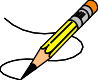 Note: While entering an order, the nurse can quickly delete the order by typing a caret (^) at any one of the prompts listed above except at the “STOP DATE/TIME:” prompt. Once the user has passed this prompt, if the order still needs to be deleted, a caret (^) can be entered at the “Is this O.K.:” prompt.Example: New Order Entry+	Enter ?? for more actionsAfter entering the data for the order, the system will prompt the nurse to confirm that the order is correct. The IV module contains an integrity checker to ensure the necessary fields are answered for each type of order. The nurse must edit the order to make corrections if all of these fields are not answered correctly. If the order contains no errors, but has a warning, the user will be allowed to proceed.Example: New Order Entry (continued)+	Enter ?? for more actionsDetailed Allergy/ADR ListThe Detailed Allergy/ADR List action displays a detailed listing of the selected item from the patient’s Allergy/ADR List. Entry to the Edit Allergy/ADR Data option is provided with this list also.Enter/Edit Allergy/ADR DataProvides access to the Adverse Reaction Tracking (ART) package to allow entry and/or edit of allergy adverse reaction data for the patient. See the Allergy package documentation for more information on Allergy/ADR processing.Select AllergyAllows the user to view a specific allergy.Intervention MenuThis option is only available to those users who hold the PSJ RPHARM key.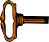 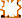 The Intervention Menu action allows entry of new interventions and existing interventions to be edited, deleted, viewed, or printed. Each kind of intervention will be discussed and an example will follow.New: This option is used to add an entry into the APSP INTERVENTION file.Example: New InterventionEnter ?? for more actionsEdit: This option is used to edit an existing entry in the APSP INTERVENTION file.Example: Edit an InterventionEnter ?? for more actionsDelete: This option is used to delete an entry from the APSP INTERVENTION file. The nurse may only delete an entry that was entered on the same day.Example: Delete an InterventionEnter ?? for more actionsView: This option is used to display Pharmacy Interventions in a captioned format.Example: View an InterventionEnter ?? for more actionsPrint: This option is used to obtain a captioned printout of Pharmacy Interventions for a certain date range. It will print out on normal width paper and can be queued to print at a later time.Example: Print an InterventionViewing Renewed OrdersThe following outlines what the user may expect following the renewal process:The patient profile will contain the most recent renewal date in the Renewed field.The patient detail will contain the most recent renewal date and time in the Renewed field.The Activity Log will display the following:ORDER EDITED activity, including the previous Stop Date/Time and the previous Provider (if a new Provider is entered at the time the order is renewed).ORDER RENEWED BY PHARMACIST activity, including the pharmacist that renewed the order and the date and time that the RN (Renew) action was taken.Example: Renewed Order in Profile ViewEnter ?? for more actionsExample: Renewed Order in Detailed Order View+	Enter ?? for more actionsEnter ?? for more actionsDiscontinuing a Pending RenewalWhen a pharmacist attempts to discontinue a pending renewal, the following message displays.This order is in a pending status. If this pending order is discontinued, the original order will still be active.If this occurs, a pharmacist may discontinue a pending order, both orders, or exit the discontinue function. When a pending renewal is discontinued, the order will return to its previous status.58	Inpatient Medications V. 5.0	August 2008Orders That Change Status During Process of RenewOrders that are active during the renewal process but become expired during the pharmacy finishing process follow the logic described in Renewing Expired Unit Dose Orders, Renewing Expired Scheduled IV Orders, and Renewing Expired Continuous IV Orders.4.5.1 Activity LogThis action allows viewing of a long or short activity log, dispense log, or a history log of the order. A short activity log only shows actions taken on orders and does not include field changes. The long activity log shows actions taken on orders and does include the requested Start and Stop Date/Time values. If a history log is selected, it will find the first order, linked to the order where the history log was invoked. Then the log will display an order view of each order associated with it, in the order that they were created. When a dispense log is selected, it shows the dispensing information for the order.Example: Activity Log+	Enter ?? for more actionsAugust 2008	Inpatient Medications V. 5.0	59Nurse’s User Manual PSJ*5*1344.5.7 FinishNurses who hold the PSJ RNFINISH key will have the ability to finish and verify Unit Dose orders placed through CPRS.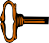 Nurses who hold the PSJI RNFINISH key will have the ability to finish and verify IV orders placed through CPRS.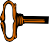 When an order is placed or renewed by a provider through CPRS, the nurse or pharmacist needs to finish and/or verify this order. The same procedures are followed to finish the renewed order as to finish a new order with the following exceptions:The PENDING RENEWAL orders may be speed finished from within the Unit Dose Order Entry option. The user may enter an SF, for speed finish, at the “Select ACTION:” prompt and then select the pending renewals to be finished. A prompt is issued for the Stop Date/Time. This value is used as the Stop Date/Time for the pending renewals selected. All other fields will retain the values from the renewed order.When an action of FN (Finish) is taken on one child order that is part of a Complex Order, a message will display informing the user that the order is part of a Complex Order, and the user is prompted to confirm that the action will be taken on all of the associated child orders.Note: Complex orders cannot be speed finished because it may not be appropriate to assign the same stop date to all components of a complex order.Example: Finish an Order Without a Duration+	Enter ?? for more actions60	Inpatient Medications V. 5.0	January 2005 Nurse’s User ManualThe calculated Start Date/Time (Calc Start) and the Stop Date/Time (Calc Stop) will display according to how the following Inpatient Ward Parameters settings are configured:DAYS UNTIL STOP DATE/TIME:DAYS UNTIL STOP FOR ONE-TIME:SAME STOP DATE ON ALL ORDERS:TIME OF DAY THAT ORDERS STOP:DEFAULT START DATE CALCULATION:The CPRS Expected First Dose will display as the default Start Date/Time when a duration is received from CPRS.The default Stop Date/Time is derived from the CPRS Expected First Dose and the duration, when the duration is available from CPRS.Note: When an order is placed through CPRS prior to the next administration time for today, the Expected First Dose will be today at the next administration time. However, if the order is placed after the last administration time of the schedule for today, the Expected First Dose will be at the next administration time. This Expected First Dose date/time is seen through CPRS and is always based on the logic of using “next administration time,” regardless of what the site has set for the ward parameter. The Expected First Dose displayed in CPRS displays as Requested Start Date/Time on the order view if no duration is received from CPRS. The Expected First Dose displays as the default Start Date/Time on the order view when a duration is received. Expected First Dose does not display for On-call or One-time orders.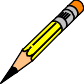 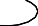 If the Dispense Drug or Orderable Item has a non-formulary status, this status will be displayed on the screen as “*N/F*” beside the Dispense Drug or Orderable Item.When more than one IV Additive/Solution is tied to the same Orderable Item, the user shall be presented with a list of selectable Additives and Solutions to choose from for that order.August 2008	Inpatient Medications V. 5.0	65Nurse’s User Manual PSJ*5*134A prompt is added to the finishing process, “COMPLETE THIS ORDER AS IV OR UNIT DOSE?” to determine if the user should complete the order as either an IV or Unit Dose order. The prompt will be displayed only if the user selected the Inpatient Order Entry option to finish the order. Also, the prompt will appear only if the correct combination of the entry in the IV FLAG in the MEDICATION ROUTES file and the entry in the APPLICATION PACKAGES’ USE field in the DRUG file for the order’s Dispense Drug are found.The following table will help explain the different scenarios:4.5.1. FlagThis option is only available to those users who hold the PSJ RPHARM key.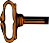 The flag action is available to alert the users that the order is incomplete or needs clarification. Flagging is applied to any orders that need more information or corrections from the clinician. When the user flags the order, an alert is sent to the specified user defining the information that is needed to process the medication order. The specified user can send a return alert with the needed information. The Activity Log will record the flagging activities including acknowledgement that the alert was viewed. The flag action can be performed in either CPRS or in Inpatient Medications.When a flagged order appears on the order view, the order number on the right hand side will be highlighted using reverse video. The nurse, or any user without the PSJ RPHARM key, does not have the ability to flag or un-flag orders; however, they can view the flagged or un-flagged comments via the Activity Log.66	Inpatient Medications V. 5.0	January 2005 Nurse’s User Manual9.	Index114 Day MAR Report, 92, 9314 Day MAR Report Example, 94224 Hour MAR Report, 79, 80, 8724 Hour MAR Report Example, 8177 Day MAR Report, 86, 87, 887 Day MAR Report Example, 88AAbbreviated Order Entry, 18, 19Action Area, 6, 12, 15, 16, 17, 45, 46Action Profile #1 Report, 98, 100Action Profile #1 Report Example, 99Action Profile #2 Report, 100Action Profile #2 Report Example, 101Activity Log, 47, 50, 53, 61, 68, 72, 77Activity Log Example, 61Additive, 29, 30, 67, 75, 77, 110, 117, 121, 124, 126, 128Administration Schedule, 23, 31, 51, 121Administration Team, 79, 86, 92, 98Administration Time, 66Administration Times, 24, 31, 49, 67, 79, 86, 92Admixture, 29, 30, 121, 122, 123, 126Adverse Reaction Tracking (ART) Package, 35 Align Labels (Unit Dose), 116Align Labels (Unit Dose) Example, 116 Asterisk, 45, 49, 50, 112Authorized Absence/Discharge Summary Report, 103 Authorized Absence/Discharge Summary Report Example, 103 Auto-Verify, 51BBCMA, 1, 21, 24, 31, 45BCMA Units Per Dose, 21BCMA Virtual Due List (VDL), 51CChemotherapy, 29, 122, 123Clinic, 13, 14, 77, 79, 86, 92, 110, 116Clinic Group, 13, 14, 77, 79, 86, 92, 100, 110, 116, 123Clinic Location, 34Complex Orders, 58Active Complex Order, 43Non-Verified Complex Order, 41, 42Pending Complex Order, 41, 42CPRS, 1, 13, 23, 24, 26, 31, 33, 45, 51, 53, 62, 67, 68, 74, 121, 123, 128CPRS Med Order, 24, 32CWAD Indicator, 5, 6January 2005	Inpatient Medications V. 5.0	133Nurse’s User ManualDDefault Start Date Calculation, 24Default Start Date Calculation = CLOSEST, 24 Default Start Date Calculation = NEXT, 24 Default Start Date Calculation = NOW, 24, 98Default Stop Date, 17, 18, 33, 76 Default Stop Date/Time, 33Detailed Allergy/ADR List, 35, 36, 119 Discontinue All of a Patient’s Orders, 70 Discontinue an Order, 47Discontinue an Order Example, 47 Discontinuing a Pending Renewal, 60Dispense Drug, 18, 19, 20, 21, 22, 29, 30, 49, 50, 52, 53, 67, 68, 75, 77, 124, 127Dispense Drug Look-Up, 117 Dispense Drug Look-Up Example, 118 Dispense Log, 61Dispense Units Per Dose, 21 DONE Order, 24, 32Dosage Ordered, 18, 20, 21, 22, 23, 50, 124Drug File, 18, 68, 117Drug Prompt, 18Drug Text Indicator, 19, 29, 30EEdit an Order, 49Edit an Order Example, 49, 50Edit Inpatient User Parameters, 42, 75 Edit Patient’s Default Stop Date, 76 Enter/Edit Allergy/ADR Data, 35 Expected First Dose, 67Extra Units Dispensed Report, 108Extra Units Dispensed Report Example, 108FFinish an Order, 62Finish an Order With a Duration Example, 65 Finish an Order Without a Duration Example, 63 Flag an Order, 68Flag an Order Example, 69 Free Text Dosage, 109Free Text Dosage Report, 109Free Text Dosage Report Example, 109, 110 Free Text Dose, 21GGlossary, 119134	Inpatient Medications V. 5.0	August 2008 Nurse’s User ManualPSJ*5*134DateRevised PagesPatch NumberDescription08/200819-37, 58-59, 65,134PSJ*5*134Inpatient Medication Route changes added, plus details on IV type changes for infusion orders from CPRS, pending renewal functions, and expected first dose changes.REDACTED10/2007iv, 74a- 74d5, 12,16- 17,26, 34-38,41-42,72-73PSJ*5*175PSJ*5*160Modified outpatient header text for display of duplicate orders.Added new functionality to Duplicate Drug and Duplicate Class definitions.Modifications for remote allergies, to ensure all allergies are included when doing order checks using VA Drug Class; Analgesic order checks match against specific class only; check for remote data interoperability performed when entering patient’s chart; and list of remote allergies added to Patient Information screen.REDACTED07/200779a-79b,86a-86b,92a-92bPSJ*5*145On 24-Hour, 7-Day, and 14-Day MAR Reports, added prompt to include Clinic Orders when printing by Ward or Ward Group.Also added prompt to include Ward Orders when printing by Clinic or Clinic Group.REDACTED05/200724PSJ*5*120Modified Inpatient Medications V. 5.0 to consider the duration the same way as all other stop date parameters, rather than as an override.REDACTED12/20051,73-74bPSJ*5*146Remote Data Interoperability (RDI) Project: Removed document revision dates in Section 1. Introduction. Updated Section 4.9.Order Checks, to include new functionality for remote order checking.REDACTED01/2005AllPSJ*5*111Reissued entire document to include updates for Inpatient Medications Orders for Outpatients and Non-Standard Schedules.REDACTEDNature of OrderDescriptionPrompted for Signature in CPRSChart Copy Printed?WrittenThe source of the order is a written doctor’s orderNoNoVerbalA doctor verbally requested the orderYesYesTelephonedA doctor telephoned the service to request the orderYesYesService CorrectionThe service is discontinuing or adding new orders to carry out the intent of an order already receivedNoNoNature of OrderDescriptionPrompted for Signature in CPRSChart Copy Printed?DuplicateThis applies to orders that are discontinued because they are a duplicate of another orderNoYesPolicyThese are orders that are created as a matter of hospital policyNoYesPatient InformationFeb 14, 2001 10:21:33	Page:	1 of1PSJPATIENT1,ONE PID: 000-00-0001DOB: 08/18/20 (80) Sex: MALEDx: TESTWard: 1 EASTRoom-Bed:	Ht(cm): 	( 	)Wt(kg): 	( 	) Admitted: 11/07/00Last transferred: ********Allergies/Reactions: No Allergy Assessment Remote:Adverse Reactions:Inpatient Narrative: Narrative for Patient PSJPATIENT1 Outpatient Narrative:Allergies/Reactions: No Allergy Assessment Remote:Adverse Reactions:Inpatient Narrative: Narrative for Patient PSJPATIENT1 Outpatient Narrative:Allergies/Reactions: No Allergy Assessment Remote:Adverse Reactions:Inpatient Narrative: Narrative for Patient PSJPATIENT1 Outpatient Narrative:NON-VERIFIED UNIT DOSE	Feb 14, 2001 10:23:37	Page:	1 of	2PSJPATIENT1,ONE	Ward: 1 EASTPID: 000-00-0001	Room-Bed:	Ht(cm): 	( 	) DOB: 08/18/20 (80)		Wt(kg): 	( 	)(1)Orderable Item: POTASSIUM CHLORIDE TAB,SAInstructions: (2)Dosage Ordered: 10MEQDuration:	(3)Start: 02/14/01 16:00(4)	Med Route: ORAL(5) Stop: 02/23/01 24:00(6) Schedule Type: CONTINUOUSSchedule: BIDAdmin Times: 08-16Provider: PSJPROVIDER,ONE [w]Special Instructions:Dispense Drug	U/D	Inactive DatePOTASSIUM CHLORIDE 10 mEq U/D TABLET	1NON-VERIFIED UNIT DOSE	Feb 14, 2001 10:2NON-VERIFIED UNIT DOSE	Feb 14, 2001 10:2NON-VERIFIED UNIT DOSE	Feb 14, 2001 10:24:52Page:	1 of	2PSJPATIENT1,ONE	Ward: 1PID: 000-00-0001	Room-Bed:DOB: 08/18/20 (80)PSJPATIENT1,ONE	Ward: 1PID: 000-00-0001	Room-Bed:DOB: 08/18/20 (80)EASTHt(cm): 	( 	)Wt(kg): 	( 	)*(1)Orderable Item: POTASSIUM CHLORIDE*(1)Orderable Item: POTASSIUM CHLORIDETAB,SAInstructions:Instructions:Instructions:*(2)Dosage Ordered: 10MEQ*(2)Dosage Ordered: 10MEQ*(2)Dosage Ordered: 10MEQDuration:Duration:Duration:(3)Start: 02/14/01 16:00*(4)Med Route: ORALMed Route: ORAL(5) Stop: 02/23/01 24:00(6) Schedule Type: CONTINUOUS(6) Schedule Type: CONTINUOUS(6) Schedule Type: CONTINUOUS*(8)Schedule: BIDSchedule: BID(9)	Admin Times: 08-16(9)	Admin Times: 08-16(9)	Admin Times: 08-16*(10)Provider: PSJPROVIDER,ONE [w]Provider: PSJPROVIDER,ONE [w](11) Special Instructions:(11) Special Instructions:(11) Special Instructions:(12) Dispense Drug(12) Dispense Drug(12) Dispense DrugU/D	Inactive DatePOTASSIUM CHLORIDE 10 mEq U/D TABLETPOTASSIUM CHLORIDE 10 mEq U/D TABLETPOTASSIUM CHLORIDE 10 mEq U/D TABLET1Nature of OrderDescriptionPrompted for Signature in CPRS?Chart Copy Printed?WrittenThe source of the order is a written doctor’s orderNoNoVerbalA doctor verbally requested the orderYesYesTelephonedA doctor telephoned the service to request the orderYesYesService CorrectionThe service is discontinuing or adding new orders to carry out the intent of an order already receivedNoNoDuplicateThis applies to orders that are discontinued because they are a duplicate of another orderNoYesPolicyThese are orders that are created as a matter of hospital policyNoYesInpatient Order Entry	Feb 28, 2002@13:48:47	Page:	1 of	3PSJPATIENT1,ONE	Ward: 1 EASTPID: 000-00-0001	Room-Bed: B-12	Ht(cm): 	( 	) DOB: 08/18/20 (81)		Wt(kg): 	( 	)Sex: MALE	Admitted: 05/03/00Dx: TESTING	Last transferred: ********- - - - - - - - - - - - - - - - - A C T I V E - - - - - - - - - - - - - - - - -BACLOFEN TAB	C 02/20 03/06 A Give: 10MG PO QDAILYPATIENT SPITS OUT MEDICINEPREDNISONE TAB	C 02/25 03/11 A Give: 5MG PO TU-TH-SA@09RESERPINE TAB	C 02/20 03/06 A Give: 1MG PO QDAILYd->FUROSEMIDE 1 MG	O 02/11 02/11  E in 5% DEXTROSE 50 ML NOWd->FUROSEMIDE 10 MG	O 02/11 02/11 Ein 5% DEXTROSE 50 ML STATNON-VERIFIED IV	Feb 28, 2002@13:NON-VERIFIED IV	Feb 28, 2002@13:56:44	Page:	1 of	256:44	Page:	1 of	2PSJPATIENT1,ONE		Ward: 1 EAST PID: 000-00-0001	Room-Bed: B-12 DOB: 08/18/20 (81)Sex: MALEDx: TESTING	LastPSJPATIENT1,ONE		Ward: 1 EAST PID: 000-00-0001	Room-Bed: B-12 DOB: 08/18/20 (81)Sex: MALEDx: TESTING	LastHt(cm): 	( 	)Wt(kg): 	( 	)Admitted: 05/03/00 transferred: ********Ht(cm): 	( 	)Wt(kg): 	( 	)Admitted: 05/03/00 transferred: *********(1) Additives:*(1) Additives:Type: PIGGYBACKMULTIVITAMINS 2 MLMULTIVITAMINS 2 ML(2) Solutions:(2) Solutions:0.9% SODIUM CHLORIDE 100 ML0.9% SODIUM CHLORIDE 100 MLDuration:Duration:(4)Start: 02/28/02 13:56(3) Infusion Rate: INFUSE OVER 125 MIN.(3) Infusion Rate: INFUSE OVER 125 MIN.*(5)Med Route: IV(6)Stop: 03/30/02 24:00*(7)Schedule: QIDLast Fill: ********(8)Admin Times: 09-13-17-21Quantity: 0*(9)Provider: PSJPROVIDER,ONE [w]Cum. Doses:*(10)Orderable Item: MULTIVITAMINS INJ*(10)Orderable Item: MULTIVITAMINS INJInstructions:Instructions:(11)	Other Print:(11)	Other Print:DCDiscontinueRN	(Renew)VFVerifyHD(Hold)OC	(On Call)EDEditAL	Activity LogsSelect Item(s): Next Screen// VF	VerifySelect Item(s): Next Screen// VF	VerifySelect Item(s): Next Screen// VF	VerifySelect Item(s): Next Screen// VF	VerifySelect Item(s): Next Screen// VF	VerifyPatient InformationSep22, 200008:03:07Page:1of1PSJPATIENT2,TWO PID: 000-00-0002DOB: 02/22/42 (58) Sex: MALEDx: TEST PATIENTWard: 1 West	<A>Room-Bed: A-6	Ht(cm): 167.64 (04/21/99)Wt(kg): 85.00 (04/21/99)Admitted: 09/16/99Last transferred: ********Ward: 1 West	<A>Room-Bed: A-6	Ht(cm): 167.64 (04/21/99)Wt(kg): 85.00 (04/21/99)Admitted: 09/16/99Last transferred: ********Ward: 1 West	<A>Room-Bed: A-6	Ht(cm): 167.64 (04/21/99)Wt(kg): 85.00 (04/21/99)Admitted: 09/16/99Last transferred: ********Ward: 1 West	<A>Room-Bed: A-6	Ht(cm): 167.64 (04/21/99)Wt(kg): 85.00 (04/21/99)Admitted: 09/16/99Last transferred: ********Ward: 1 West	<A>Room-Bed: A-6	Ht(cm): 167.64 (04/21/99)Wt(kg): 85.00 (04/21/99)Admitted: 09/16/99Last transferred: ********Ward: 1 West	<A>Room-Bed: A-6	Ht(cm): 167.64 (04/21/99)Wt(kg): 85.00 (04/21/99)Admitted: 09/16/99Last transferred: ********Allergies - Verified: CARAMEL, CN900, LOMEFLOXACIN, PENTAMIDINE, PENTAZOCINE,CHOCOLATE, NUTS, STRAWBERRIES, DUST Non-Verified: AMOXICILLIN, AMPICILLIN, TAPE, FISH,FLUPHENAZINE DECANOATERemote:Adverse Reactions:Inpatient Narrative: Inpatient narrativeOutpatient Narrative: This is the Outpatient Narrative. This patient doesn't like waiting at the pickup window. He gets very angry.Allergies - Verified: CARAMEL, CN900, LOMEFLOXACIN, PENTAMIDINE, PENTAZOCINE,CHOCOLATE, NUTS, STRAWBERRIES, DUST Non-Verified: AMOXICILLIN, AMPICILLIN, TAPE, FISH,FLUPHENAZINE DECANOATERemote:Adverse Reactions:Inpatient Narrative: Inpatient narrativeOutpatient Narrative: This is the Outpatient Narrative. This patient doesn't like waiting at the pickup window. He gets very angry.Allergies - Verified: CARAMEL, CN900, LOMEFLOXACIN, PENTAMIDINE, PENTAZOCINE,CHOCOLATE, NUTS, STRAWBERRIES, DUST Non-Verified: AMOXICILLIN, AMPICILLIN, TAPE, FISH,FLUPHENAZINE DECANOATERemote:Adverse Reactions:Inpatient Narrative: Inpatient narrativeOutpatient Narrative: This is the Outpatient Narrative. This patient doesn't like waiting at the pickup window. He gets very angry.Allergies - Verified: CARAMEL, CN900, LOMEFLOXACIN, PENTAMIDINE, PENTAZOCINE,CHOCOLATE, NUTS, STRAWBERRIES, DUST Non-Verified: AMOXICILLIN, AMPICILLIN, TAPE, FISH,FLUPHENAZINE DECANOATERemote:Adverse Reactions:Inpatient Narrative: Inpatient narrativeOutpatient Narrative: This is the Outpatient Narrative. This patient doesn't like waiting at the pickup window. He gets very angry.Allergies - Verified: CARAMEL, CN900, LOMEFLOXACIN, PENTAMIDINE, PENTAZOCINE,CHOCOLATE, NUTS, STRAWBERRIES, DUST Non-Verified: AMOXICILLIN, AMPICILLIN, TAPE, FISH,FLUPHENAZINE DECANOATERemote:Adverse Reactions:Inpatient Narrative: Inpatient narrativeOutpatient Narrative: This is the Outpatient Narrative. This patient doesn't like waiting at the pickup window. He gets very angry.Allergies - Verified: CARAMEL, CN900, LOMEFLOXACIN, PENTAMIDINE, PENTAZOCINE,CHOCOLATE, NUTS, STRAWBERRIES, DUST Non-Verified: AMOXICILLIN, AMPICILLIN, TAPE, FISH,FLUPHENAZINE DECANOATERemote:Adverse Reactions:Inpatient Narrative: Inpatient narrativeOutpatient Narrative: This is the Outpatient Narrative. This patient doesn't like waiting at the pickup window. He gets very angry.Allergies - Verified: CARAMEL, CN900, LOMEFLOXACIN, PENTAMIDINE, PENTAZOCINE,CHOCOLATE, NUTS, STRAWBERRIES, DUST Non-Verified: AMOXICILLIN, AMPICILLIN, TAPE, FISH,FLUPHENAZINE DECANOATERemote:Adverse Reactions:Inpatient Narrative: Inpatient narrativeOutpatient Narrative: This is the Outpatient Narrative. This patient doesn't like waiting at the pickup window. He gets very angry.Allergies - Verified: CARAMEL, CN900, LOMEFLOXACIN, PENTAMIDINE, PENTAZOCINE,CHOCOLATE, NUTS, STRAWBERRIES, DUST Non-Verified: AMOXICILLIN, AMPICILLIN, TAPE, FISH,FLUPHENAZINE DECANOATERemote:Adverse Reactions:Inpatient Narrative: Inpatient narrativeOutpatient Narrative: This is the Outpatient Narrative. This patient doesn't like waiting at the pickup window. He gets very angry.Patient InformationSep 22, 2000 08:03:07	Page:	1 of1PSJPATIENT2,TWO PID: 000-00-0002DOB: 02/22/42 (58) Sex: MALEDx: TEST PATIENTWard: 1 West	<A>Room-Bed: A-6	Ht(cm): 167.64 (04/21/99)Wt(kg): 85.00 (04/21/99)Admitted: 09/16/99 Last transferred: ********Allergies - Verified: CARAMEL, CN900, LOMEFLOXACIN, PENTAMIDINE, PENTAZOCINE,CHOCOLATE, NUTS, STRAWBERRIES, DUST Non-Verified: AMOXICILLIN, AMPICILLIN, TAPE, FISH,FLUPHENAZINE DECANOATERemote:Adverse Reactions:Inpatient Narrative: Inpatient narrativeOutpatient Narrative: This is the Outpatient Narrative. This patient doesn't like waiting at the pickup window. He gets very angry.Allergies - Verified: CARAMEL, CN900, LOMEFLOXACIN, PENTAMIDINE, PENTAZOCINE,CHOCOLATE, NUTS, STRAWBERRIES, DUST Non-Verified: AMOXICILLIN, AMPICILLIN, TAPE, FISH,FLUPHENAZINE DECANOATERemote:Adverse Reactions:Inpatient Narrative: Inpatient narrativeOutpatient Narrative: This is the Outpatient Narrative. This patient doesn't like waiting at the pickup window. He gets very angry.Allergies - Verified: CARAMEL, CN900, LOMEFLOXACIN, PENTAMIDINE, PENTAZOCINE,CHOCOLATE, NUTS, STRAWBERRIES, DUST Non-Verified: AMOXICILLIN, AMPICILLIN, TAPE, FISH,FLUPHENAZINE DECANOATERemote:Adverse Reactions:Inpatient Narrative: Inpatient narrativeOutpatient Narrative: This is the Outpatient Narrative. This patient doesn't like waiting at the pickup window. He gets very angry.Patient InformationSep22, 200008:03:07Page:1of1PSJPATIENT2,TWO PID: 000-00-0002DOB: 02/22/42 (58) Sex: MALEDx: TEST PATIENTWard: 1 West	<A>Room-Bed: A-6	Ht(cm): 167.64 (04/21/99)Wt(kg): 85.00 (04/21/99)Admitted: 09/16/99 Last transferred: ********Ward: 1 West	<A>Room-Bed: A-6	Ht(cm): 167.64 (04/21/99)Wt(kg): 85.00 (04/21/99)Admitted: 09/16/99 Last transferred: ********Ward: 1 West	<A>Room-Bed: A-6	Ht(cm): 167.64 (04/21/99)Wt(kg): 85.00 (04/21/99)Admitted: 09/16/99 Last transferred: ********Ward: 1 West	<A>Room-Bed: A-6	Ht(cm): 167.64 (04/21/99)Wt(kg): 85.00 (04/21/99)Admitted: 09/16/99 Last transferred: ********Ward: 1 West	<A>Room-Bed: A-6	Ht(cm): 167.64 (04/21/99)Wt(kg): 85.00 (04/21/99)Admitted: 09/16/99 Last transferred: ********Ward: 1 West	<A>Room-Bed: A-6	Ht(cm): 167.64 (04/21/99)Wt(kg): 85.00 (04/21/99)Admitted: 09/16/99 Last transferred: ********Allergies - Verified: CARAMEL, CN900, LOMEFLOXACIN, PENTAMIDINE, PENTAZOCINE,CHOCOLATE, NUTS, STRAWBERRIES, DUST Non-Verified: AMOXICILLIN, AMPICILLIN, TAPE, FISH,FLUPHENAZINE DECANOATERemote:Adverse Reactions:Inpatient Narrative: Inpatient narrativeOutpatient Narrative: This is the Outpatient Narrative. This patient doesn'tlike waiting at the pickup window. He gets very angry.Allergies - Verified: CARAMEL, CN900, LOMEFLOXACIN, PENTAMIDINE, PENTAZOCINE,CHOCOLATE, NUTS, STRAWBERRIES, DUST Non-Verified: AMOXICILLIN, AMPICILLIN, TAPE, FISH,FLUPHENAZINE DECANOATERemote:Adverse Reactions:Inpatient Narrative: Inpatient narrativeOutpatient Narrative: This is the Outpatient Narrative. This patient doesn'tlike waiting at the pickup window. He gets very angry.Allergies - Verified: CARAMEL, CN900, LOMEFLOXACIN, PENTAMIDINE, PENTAZOCINE,CHOCOLATE, NUTS, STRAWBERRIES, DUST Non-Verified: AMOXICILLIN, AMPICILLIN, TAPE, FISH,FLUPHENAZINE DECANOATERemote:Adverse Reactions:Inpatient Narrative: Inpatient narrativeOutpatient Narrative: This is the Outpatient Narrative. This patient doesn'tlike waiting at the pickup window. He gets very angry.Allergies - Verified: CARAMEL, CN900, LOMEFLOXACIN, PENTAMIDINE, PENTAZOCINE,CHOCOLATE, NUTS, STRAWBERRIES, DUST Non-Verified: AMOXICILLIN, AMPICILLIN, TAPE, FISH,FLUPHENAZINE DECANOATERemote:Adverse Reactions:Inpatient Narrative: Inpatient narrativeOutpatient Narrative: This is the Outpatient Narrative. This patient doesn'tlike waiting at the pickup window. He gets very angry.Allergies - Verified: CARAMEL, CN900, LOMEFLOXACIN, PENTAMIDINE, PENTAZOCINE,CHOCOLATE, NUTS, STRAWBERRIES, DUST Non-Verified: AMOXICILLIN, AMPICILLIN, TAPE, FISH,FLUPHENAZINE DECANOATERemote:Adverse Reactions:Inpatient Narrative: Inpatient narrativeOutpatient Narrative: This is the Outpatient Narrative. This patient doesn'tlike waiting at the pickup window. He gets very angry.Allergies - Verified: CARAMEL, CN900, LOMEFLOXACIN, PENTAMIDINE, PENTAZOCINE,CHOCOLATE, NUTS, STRAWBERRIES, DUST Non-Verified: AMOXICILLIN, AMPICILLIN, TAPE, FISH,FLUPHENAZINE DECANOATERemote:Adverse Reactions:Inpatient Narrative: Inpatient narrativeOutpatient Narrative: This is the Outpatient Narrative. This patient doesn'tlike waiting at the pickup window. He gets very angry.Allergies - Verified: CARAMEL, CN900, LOMEFLOXACIN, PENTAMIDINE, PENTAZOCINE,CHOCOLATE, NUTS, STRAWBERRIES, DUST Non-Verified: AMOXICILLIN, AMPICILLIN, TAPE, FISH,FLUPHENAZINE DECANOATERemote:Adverse Reactions:Inpatient Narrative: Inpatient narrativeOutpatient Narrative: This is the Outpatient Narrative. This patient doesn'tlike waiting at the pickup window. He gets very angry.Allergies - Verified: CARAMEL, CN900, LOMEFLOXACIN, PENTAMIDINE, PENTAZOCINE,CHOCOLATE, NUTS, STRAWBERRIES, DUST Non-Verified: AMOXICILLIN, AMPICILLIN, TAPE, FISH,FLUPHENAZINE DECANOATERemote:Adverse Reactions:Inpatient Narrative: Inpatient narrativeOutpatient Narrative: This is the Outpatient Narrative. This patient doesn'tlike waiting at the pickup window. He gets very angry.Patient InformationSep22, 200008:03:07Page:1of1PSJPATIENT2,TWO PID: 000-00-0002DOB: 02/22/42 (58) Sex: MALEDx: TEST PATIENTWard: 1 West	<A>Room-Bed: A-6	Ht(cm): 167.64 (04/21/99)Wt(kg): 85.00 (04/21/99)Admitted: 09/16/99 Last transferred: ********Ward: 1 West	<A>Room-Bed: A-6	Ht(cm): 167.64 (04/21/99)Wt(kg): 85.00 (04/21/99)Admitted: 09/16/99 Last transferred: ********Ward: 1 West	<A>Room-Bed: A-6	Ht(cm): 167.64 (04/21/99)Wt(kg): 85.00 (04/21/99)Admitted: 09/16/99 Last transferred: ********Ward: 1 West	<A>Room-Bed: A-6	Ht(cm): 167.64 (04/21/99)Wt(kg): 85.00 (04/21/99)Admitted: 09/16/99 Last transferred: ********Ward: 1 West	<A>Room-Bed: A-6	Ht(cm): 167.64 (04/21/99)Wt(kg): 85.00 (04/21/99)Admitted: 09/16/99 Last transferred: ********Ward: 1 West	<A>Room-Bed: A-6	Ht(cm): 167.64 (04/21/99)Wt(kg): 85.00 (04/21/99)Admitted: 09/16/99 Last transferred: ********Allergies - Verified: CARAMEL, CN900, LOMEFLOXACIN, PENTAMIDINE, PENTAZOCINE,CHOCOLATE, NUTS, STRAWBERRIES, DUST Non-Verified: AMOXICILLIN, AMPICILLIN, TAPE, FISH,FLUPHENAZINE DECANOATERemote:Adverse Reactions:Inpatient Narrative: Inpatient narrativeOutpatient Narrative: This is the Outpatient Narrative. This patient doesn't like waiting at the pickup window. He gets very angry.Allergies - Verified: CARAMEL, CN900, LOMEFLOXACIN, PENTAMIDINE, PENTAZOCINE,CHOCOLATE, NUTS, STRAWBERRIES, DUST Non-Verified: AMOXICILLIN, AMPICILLIN, TAPE, FISH,FLUPHENAZINE DECANOATERemote:Adverse Reactions:Inpatient Narrative: Inpatient narrativeOutpatient Narrative: This is the Outpatient Narrative. This patient doesn't like waiting at the pickup window. He gets very angry.Allergies - Verified: CARAMEL, CN900, LOMEFLOXACIN, PENTAMIDINE, PENTAZOCINE,CHOCOLATE, NUTS, STRAWBERRIES, DUST Non-Verified: AMOXICILLIN, AMPICILLIN, TAPE, FISH,FLUPHENAZINE DECANOATERemote:Adverse Reactions:Inpatient Narrative: Inpatient narrativeOutpatient Narrative: This is the Outpatient Narrative. This patient doesn't like waiting at the pickup window. He gets very angry.Allergies - Verified: CARAMEL, CN900, LOMEFLOXACIN, PENTAMIDINE, PENTAZOCINE,CHOCOLATE, NUTS, STRAWBERRIES, DUST Non-Verified: AMOXICILLIN, AMPICILLIN, TAPE, FISH,FLUPHENAZINE DECANOATERemote:Adverse Reactions:Inpatient Narrative: Inpatient narrativeOutpatient Narrative: This is the Outpatient Narrative. This patient doesn't like waiting at the pickup window. He gets very angry.Allergies - Verified: CARAMEL, CN900, LOMEFLOXACIN, PENTAMIDINE, PENTAZOCINE,CHOCOLATE, NUTS, STRAWBERRIES, DUST Non-Verified: AMOXICILLIN, AMPICILLIN, TAPE, FISH,FLUPHENAZINE DECANOATERemote:Adverse Reactions:Inpatient Narrative: Inpatient narrativeOutpatient Narrative: This is the Outpatient Narrative. This patient doesn't like waiting at the pickup window. He gets very angry.Allergies - Verified: CARAMEL, CN900, LOMEFLOXACIN, PENTAMIDINE, PENTAZOCINE,CHOCOLATE, NUTS, STRAWBERRIES, DUST Non-Verified: AMOXICILLIN, AMPICILLIN, TAPE, FISH,FLUPHENAZINE DECANOATERemote:Adverse Reactions:Inpatient Narrative: Inpatient narrativeOutpatient Narrative: This is the Outpatient Narrative. This patient doesn't like waiting at the pickup window. He gets very angry.Allergies - Verified: CARAMEL, CN900, LOMEFLOXACIN, PENTAMIDINE, PENTAZOCINE,CHOCOLATE, NUTS, STRAWBERRIES, DUST Non-Verified: AMOXICILLIN, AMPICILLIN, TAPE, FISH,FLUPHENAZINE DECANOATERemote:Adverse Reactions:Inpatient Narrative: Inpatient narrativeOutpatient Narrative: This is the Outpatient Narrative. This patient doesn't like waiting at the pickup window. He gets very angry.Allergies - Verified: CARAMEL, CN900, LOMEFLOXACIN, PENTAMIDINE, PENTAZOCINE,CHOCOLATE, NUTS, STRAWBERRIES, DUST Non-Verified: AMOXICILLIN, AMPICILLIN, TAPE, FISH,FLUPHENAZINE DECANOATERemote:Adverse Reactions:Inpatient Narrative: Inpatient narrativeOutpatient Narrative: This is the Outpatient Narrative. This patient doesn't like waiting at the pickup window. He gets very angry.Patient InformationSep 22, 2000 08:03:07	Page:	1 of1PSJPATIENT2,TWO PID: 000-00-0002DOB: 02/22/42 (58) Sex: MALEDx: TEST PATIENTWard: 1 West	<A>Room-Bed: A-6	Ht(cm): 167.64 (04/21/99)Wt(kg): 85.00 (04/21/99)Admitted: 09/16/99 Last transferred: ********Allergies - Verified: CARAMEL, CN900, LOMEFLOXACIN, PENTAMIDINE, PENTAZOCINE,CHOCOLATE, NUTS, STRAWBERRIES, DUST Non-Verified: AMOXICILLIN, AMPICILLIN, TAPE, FISH,FLUPHENAZINE DECANOATERemote:Adverse Reactions:Inpatient Narrative: Inpatient narrativeOutpatient Narrative: This is the Outpatient Narrative. This patient doesn't like waiting at the pickup window. He gets very angry.Allergies - Verified: CARAMEL, CN900, LOMEFLOXACIN, PENTAMIDINE, PENTAZOCINE,CHOCOLATE, NUTS, STRAWBERRIES, DUST Non-Verified: AMOXICILLIN, AMPICILLIN, TAPE, FISH,FLUPHENAZINE DECANOATERemote:Adverse Reactions:Inpatient Narrative: Inpatient narrativeOutpatient Narrative: This is the Outpatient Narrative. This patient doesn't like waiting at the pickup window. He gets very angry.Allergies - Verified: CARAMEL, CN900, LOMEFLOXACIN, PENTAMIDINE, PENTAZOCINE,CHOCOLATE, NUTS, STRAWBERRIES, DUST Non-Verified: AMOXICILLIN, AMPICILLIN, TAPE, FISH,FLUPHENAZINE DECANOATERemote:Adverse Reactions:Inpatient Narrative: Inpatient narrativeOutpatient Narrative: This is the Outpatient Narrative. This patient doesn't like waiting at the pickup window. He gets very angry.Inpatient Order Entry	Feb 25, 2004@21:25:50	Page:	1 of	1PSJPATIENT1,ONE	Ward: 1 EASTPID: 000-00-0001	Room-Bed: B-12	Ht(cm): 	( 	)DOB: 08/18/20 (83)	Wt(kg): 	( 	)Sex: MALE	Admitted: 05/03/00Dx: TESTING	Last transferred: ********- - - - - - - - - - - - - - - - - A C T I V E - - - - - - - - - - - - - - - - -1	ASPIRIN TAB 650	C  03/26 03/28 A	03/27 Give: 650MG PO QDAILYACTIVE UNIT DOSE	Feb 25, 2004@21:25:50ACTIVE UNIT DOSE	Feb 25, 2004@21:25:50Page:	1 of	2PSJPATIENT1,ONE		Ward: 1 EAST PID: 000-00-0001	Room-Bed: B-12 DOB: 08/18/20 (80)PSJPATIENT1,ONE		Ward: 1 EAST PID: 000-00-0001	Room-Bed: B-12 DOB: 08/18/20 (80)Ht(cm): 	( 	)Wt(kg): 	( 	)*(1)Orderable Item: ASPIRIN TAB*(1)Orderable Item: ASPIRIN TAB<DIN>Instructions:Instructions:*(2)Dosage Ordered: 650MG*(2)Dosage Ordered: 650MGDuration:Duration:*(3)Start: 03/26/04 14:40*(4)Med Route: ORALRenewed: 03/27/04 11:00*(5) Stop: 03/28/04 24:00(6) Schedule Type: CONTINUOUS(6) Schedule Type: CONTINUOUS*(8)Schedule: QDAILY(9)	Admin Times: 1440(9)	Admin Times: 1440*(10)Provider: PSJPROVIDER,ONE [es](11) Special Instructions:(11) Special Instructions:(12) Dispense Drug(12) Dispense DrugU/D	Inactive DateASPIRIN BUFFERED 325MG TABASPIRIN BUFFERED 325MG TAB2ACTIVE UNIT DOSEFeb 25,2004@21:28:20	Page:	2 of	22004@21:28:20	Page:	2 of	22004@21:28:20	Page:	2 of	2PSJPATIENT1,ONE PID: 000-00-0001DOB: 08/18/20 (80)+Ward: Room-Bed:1 EAST B-12Ht(cm): 	( 	)Wt(kg): 	( 	)Ht(cm): 	( 	)Wt(kg): 	( 	)(7)Self Med: NOEntry By: PSJPROVIDER,ONEEntry Date: 03/25/04Entry Date: 03/25/04Entry Date: 03/25/0421:25Renewed By: PSJPROVIDER,ONE(13) Comments:TESTINGDC DiscontinueED (Edit)ALActivity LogsHD HoldRN (Renew)FL (Flag)VF (Verify)Select Item(s): Quit// <Enter>Select Item(s): Quit// <Enter>Select Item(s): Quit// <Enter>Select Item(s): Quit// <Enter>ACTIVE UNIT DOSE	Sep 21, 2000 12:44:25ACTIVE UNIT DOSE	Sep 21, 2000 12:44:25Page:	1 of	2PSJPATIENT1,ONE		Ward: 1 EAST PID: 000-00-0001	Room-Bed: B-12 DOB: 08/18/20 (80)PSJPATIENT1,ONE		Ward: 1 EAST PID: 000-00-0001	Room-Bed: B-12 DOB: 08/18/20 (80)Ht(cm): 	( 	)Wt(kg): 	( 	)*(1)Orderable Item: AMPICILLIN CAP*(1)Orderable Item: AMPICILLIN CAPInstructions:Instructions:*(2)Dosage Ordered: 500MG*(2)Dosage Ordered: 500MGDuration:Duration:*(3)Start: 09/07/00 15:00*(4)Med Route: ORAL*(5) Stop: 09/21/00 24:00(6) Schedule Type: CONTINUOUS(6) Schedule Type: CONTINUOUS*(8)Schedule: QID(9)Admin Times: 01-09-15-20*(10)Provider: PSJPROVIDER,ONE [es](11) Special Instructions:(11) Special Instructions:(12) Dispense Drug(12) Dispense DrugU/D	Inactive DateAMPICILLIN 500MG CAPAMPICILLIN 500MG CAP1PENDING IV (ROUTINE)	Sep 07, 2000 16:11:42	Page:	1 of	2PSJPATIENT1,ONE	Ward: 1 EASTPID: 000-00-0001	Room-Bed: B-12	Ht(cm): 	( 	) DOB: 08/18/20 (80)		Wt(kg): 	( 	)Additives:	Type:Solutions:Duration:	(4)	Start: ********Infusion Rate:REQUESTED START: 09/07/00 09:00*(5)	Med Route: IVPB	(6)	Stop: *********(7)	Schedule: QID	Last Fill: ********(8)	Admin Times: 01-09-15-20	Quantity: 0*(9)	Provider: PSJPROVIDER,ONE [es]	Cum. Doses:*(10)Orderable Item: AMPICILLIN INJ Instructions:(11)	Other Print:Provider Comments: THIS IS AN INPATIENT IV EXAMPLE.IV FLAG in the MEDICATIONROUTES fileDispense Drug’s Application UseWhich Order View screen will be displayed to the userSpecial ProcessingIVIVIVNoneIVUnit DoseUnit DosePrompt user to finish order as IV or Unit DoseIVIV andUnit DoseIVPrompt user to finish orderas IV or Unit DoseNon-IVIVIVPrompt user to finish order as IV or Unit DoseNon-IVUnit DoseUnit DoseNoneNon-IVIV and Unit DoseUnit DosePrompt user to finish order as IV or Unit Dose